Поисково-исследовательская деятельность дошкольниковОсобое значение для развития личности ребенка в дошкольном возрасте имеет усвоение им представлений о взаимосвязи природы и человека. Овладение способами практического взаимодействия с окружающей средой обеспечивает становление мировидения ребенка, его личностный рост. Существенную роль в этом направлении играет поисково-исследовательская деятельность дошкольников, протекающая в форме экспериментальных действий. В их процессе дети преобразуют объекты с целью выявить их скрытые существенные связи с явлениями природы. В дошкольном возрасте такие пробующие действия существенно изменяются и превращаются в сложные формы поисковой деятельности.Исходя из этого, возникла необходимость по созданию условий  для  целенаправленной работы по  поисково-исследовательской деятельности старших дошкольников. Занимательные опыты, эксперименты побуждают детей к самостоятельному поиску причин, способов действий, проявлению творчества. Для развития познавательного интереса у детей был создан кружок «Почемучка». Цель программы кружка: создание условий для формирования у дошкольников поисково- исследовательской  деятельности, которая  бы позволила не только систематизировать и  расширить имеющиеся у детей представления об окружающей действительности, но и  дать возможность детям через эксперимент взять на себя новые социальные роли: лаборанта, исследователя, «ученого».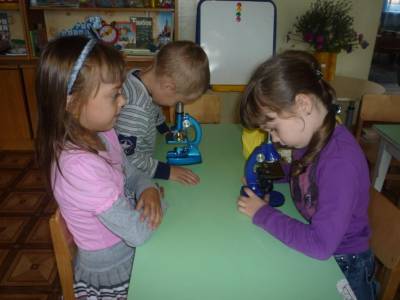 Для решения поставленной цели реализуются следующие задачи:·                        Создавать условия для формирования у детей дошкольного возраста  способность видеть многообразие мира в системе взаимосвязей и взаимозависимостей;·                        Развивать собственный исследовательский и познавательный опыт;·                        Поддерживать у детей инициативу, сообразительность, пытливость, критичность, самостоятельность;·                        Развивать у детей коммуникативность,  наблюдательность, элементарный самоконтроль  своих действий;·                        Воспитывать  ценность   проживания  в  гармонии с природой;·                         Формировать у детей представления о возникновении и совершенствования приборов в истории человечества.·                         Расширять представления детей о физических свойствах окружающего мира: знакомить с различными свойствами веществ (твёрдость, мягкость, сыпучесть, вязкость, плавучесть, растворимость);знакомить с основными видами и характеристиками движения (скорость, направление);развивать представления об основных физических явлениях (магнитное и земное притяжение, электричество, отражение и преломление света).·                         Формировать у детей элементарные географические представления (природно-климатические зоны, природные явления, разные виды ландшафта, природные богатства недр Земли).·                         Развивать эмоционально-ценностное отношение к окружающему миру.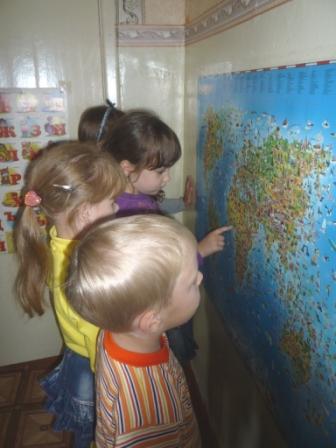 ·                         Формировать опыт выполнения правил техники безопасности при проведении физических экспериментов.Организация поисково-познавательной работы с детьми дошкольного возраста идет по трем взаимосвязанным направлениям, каждое из которых представлено несколькими темами: 1. Живая природа (многообразие живых организмов, характерные особенности сезонов в разных природно-климатических зонах и т.д.).2. Человек (человек –живой организм, человек – пользователь природы) 3. Неживая природа (вода, воздух, почва, земля, песок их свойства, планета Земля – её рельеф, климат, природные явления, Космос и Солнечная система).4.Физические явления ( мвет, цвет, звук, магнетизм, земное притяжение, электричество и т.д.)5.Рукотворный мир: (материалы и их свойства, предмет – результат деятельности человека, преобразования предметов и т.д.)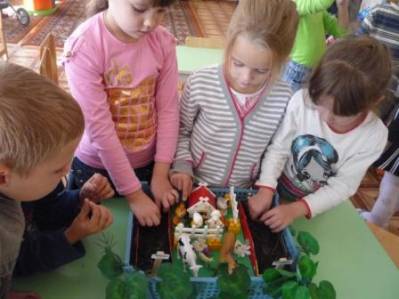 При организации поисково-исследовательской деятельности используются "типы исследования", доступные и интересные дошкольникам, позволяющие им занять активную исследовательскую позицию:1) опыты (экспериментирование) с предметами и их свойствами;2) коллекционирование (классификационная работа);3) путешествие по карте;4) путешествие по "реке времени".Каждый из обозначенных культурно-смысловых контекстов, "работая" в целом на познавательное развитие ребенка, создает наиболее благоприятные условия для реализации той или иной развивающей задачи:- опыты (экспериментирование) - освоение причинно-следственных связей и отношений (представления о связях и зависимостях в неживой и живой природе и т.п.);- коллекционирование (классификация) - освоение родовидовых (иерархических) отношений (представления о видовом разнообразии в природе, о видах рукотворных предметов и т.п.);- путешествие по карте - освоение пространственных схем и отношений (представления о пространстве мира, частях света и родной стране);- путешествие по "реке времени" - освоение временных отношений (представления об историческом времени - от прошлого к настоящему - на примерах материальной цивилизации: история жилища, транспорта и т.п.). При обучении детей большое значение имеет развитие  познавательного интереса.   Для того чтобы поддержать любознательность, стремление наблюдать, экспериментировать, необходимо привлекать ребёнка к познавательно-поисковой деятельности. Это один из важнейших источников получения ребёнком  представлений о мире.  Такая деятельность может присутствовать во всех областях знаний. Здесь открывается простор для творчества и исследования, дети могут путешествовать во времени, путешествовать по карте, экспериментировать,   наблюдать, делать выводы. Главное не сдерживать инициативы, самостоятельности детей, помогая, организуя их деятельность так, чтобы дети радовались своим достижениям и стремились всё к новым открытиям.  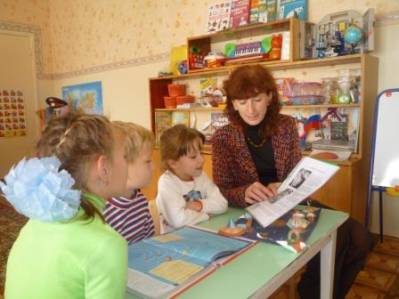  Дети дошкольного возраста с радостью усваивают любую информацию, главное, помочь ему  освоиться в окружающем мире. Ребёнок стремится к знаниям через многочисленные вопросы «зачем?», «как?», «почему?».   Дети – исследователи по своей природе,  прочны те знания, которые добыты самостоятельно, в ходе творческих изысканий и наблюдений, а не те знания, которые получены в готовом виде . Для того, чтобы дети получали более полные знания и целостные представления об окружающем мире, чтобы  отвечать на все их интересующие  вопросы, осуществлять личностный, индивидуальный подход к каждому,  мы и разработали программу кружка «Почемучка».